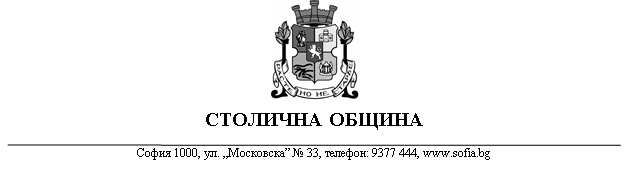 Направление “Култура, образование, спорт и превенция на зависимости”Дирекция „Превенция, интеграция, спорт и туризъм”отчетза реализирани спортни и младежки дейности, образователни проекти и програми, м. януари – м. декември 2018 годинаСЪДЪРЖАТЕЛЕН ОТЧЕТ на Годишен календарен план за 2018 година, утвърден с писмо № СОА18-ВК66-416/1/.25.01.2018 г.УЧЕНИЧЕСКИ ИГРИ за учебна 2017 / 2018 година и учебна 2018/2019 г. – спорт „Футбол“Съгласно утвърден Годишен календарен план на дирекция ПИСТ, през календарната 2018 година, един от най-важните приоритети е провеждането и организацията на Ученически игри за учебната 2017/ 2018 година и учебна 2018/2019 година.Дейности и мерки в изпълнение на Правила за УИ:Първи етап на Ученически игри за учебната 2017/2018 г. и учебната 2018/2019 г. спорт Футбол“:	1. Методическо съдействие и стриктна финансова политика по отношение на провеждане и организация на УИ в рамките на този етап;	2.  Обработване на постъпила документация от 24 РА;	3. Изготвяне на 6 /шест/ писма за корекция на бюджет в дейност 714 „Спортни бази за спорт за всички” към Направление „Финанси и стопанска дейност”, дирекция „Финанси”;	4. Дирекция ПИСТ координира дейности за охрана, мерки за сигурност със съдействието на началник- сектор „охранителна полиция” и участва в провеждането на технически конференции в етапи – Първи/районен/; Втори/областен/ и Трети/зонален/ етап на УИ. Оказва съдействие при осигуряване на база, подпомага организацията на Втори и Трети етап и предоставя информация за налични ресурси на Столична общинаС писмо № СОА18-ДИ04-472/23.02.2018 г. до Заместник – министър на младежта и спорта и Началник на РУО София- град уведомихме Министерство на младежта и спорта и Регионално управление на образование – София град за закъснение в провеждане на етапи – Втори и Трети на Ученически игри  и неопределен спортен клуб на територията на град София за организиране на състезанията от Ученически игри.В тази връзка със Заповед на Министър на младежта и спорта бе сформирана междуведомствена експертна работна група с участието на представители на дирекция ПИСТ и задача актуализиране на  Наредба № 3/30.05.20114 г. за организиране и провеждане на извънучилищната тренировъчна и състезателна дейност и изготвяне на нов проект на Наредбата.Четвърти (финален) етап – Републикански първенства по вид спорт, възрастова група и полПостъпили са 32 докладни записки от 23 директори на столични училища /съответно на територията на 14 районни администрации/, относно участието и осигуряване на пътни и дневни на ученически отбори и ръководители в осем вида спорт - представители на град София във финалните състезания от УИ.  Отказ от участие във финалните състезания са декларирали представителните отбори на 3/три/ столични училища и съгласно Правилата, право да представят София са добили заелите второ място в класирането отбори, които също отказаха участие поради обективни причини.Въз основа на 2 /две/ писма към дирекция «Финанси» за корекция на бюджета в дейност 714 «Спортни бази за спорт за всички», е осигурено финансирането на участието на представителните отбори на гр. София в Четвърти етап УИ, съгласно раздел VIII на Правила за организиране и провеждане на УИ 2017/2018 годинаИнформация за разход на средства за Първи /район/ и Четвърти финален етап на УИ за учебната 2017/2018 г.  и учебната 2018/2019  година – спорт футбол по районни администрацииПрограми, реализирани в партньорство с национални федерации и НСА „Васил Левски“Събития, организирани от дирекция ПИСТМладежки дейности и кампанииДейности за информираност и публичност, административен капацитетСъбития в партньорство с външни структури и организацииЗа периода м. януари – м. декември  е оказано логистично съдействие на над 80 спортни и младежки организации, НПО, по отношение на организацията и провеждането на редица кампании. Съдействието включва осигуряване на съгласувателен режим – предоставяне на общински терен, осигуряване на електрическо захранване, медицинско присъствие, осигуряване присъствие на охранителна полиция, разрешение при разполагане на преместваеми обекти и съоръжения, пропуски за безвъзмезден достъп на автомобили, осигуряване на места за реклама (хоругви, Метрополитен ЕАД и билборд - реклама)Образователни проекти, дейности и програми II. Дейности и мерки в изпълнение на Постановление № 129 на Министерски съвет на предвидените в централния бюджет средства за подпомагане на физическото възпитание и спорта в детските градини и училищата за 2018 г.През м.февруари след постъпване на писмо № СОА18 – ДИ05-464/ 02.02.2018 г. от РУО – София-град към МОН бе стартирана процедура за систематизиране на проекти от образователните институции:С писмо № СОА18-ДИ05-464/34/03.04.2018г. бе представена систематизираната информация на РУО – София – град към МОН от Столична община, съгласувана с  ПК за ДМС – писмо № СОА18-ДИ05-464/32/27.03.2018г. Обобщаване и систематизиране на постъпилите проектни предложения включи 24 районни администрации, 370 училища и детски градини, 140 841 деца и  ученици.	Районни администрации с най-голям брой деца и ученици са „Младост”, „Люлин” и  „Триадица”.	Считаме, че създадената организация от страна на дирекция ПИСТ е работеща по отношение на: Отчитане на паричните средства в приетата от 2016 година форма за финансов и съдържателен отчет, осъществяващ контрол и прозрачност при разходването им.Получаване на актуална справка за броя деца и ученици от Център за информационно осигуряване на образованието – МОН необходима за дейността по координация и обобщаване на проектните предложения от общинските детски градини и училища.  В рамките на подготовка на проектите, дирекция ПИСТ организира работна среща с две районни администрации – район „Подуяне” и район „Връбница” с присъствието на директори на образователните институции, отговарящи за средствата по 129 МП, на което бяха представени изискванията към проектите, както и последващ контрол при отчитането имВъведените изисквания за стриктен финансов контрол и одит създават условия за целево използване на средствата за спортни дейности. В настоящия момент дирекцията обработва информацията от отчетите на проектите по 129 Постановление на МС и ще представи цялостен анализ пред ПК  за ДМС към СОС, както и пред РУО – София град на МОН7. Обобщение – резултати, проблеми и перспективи:През календарната година в дирекция ПИСТ бе направен цялостен преглед - одит на административното и финансово управление на дейността.В рамките на одитния доклад е поставена изключително висока оценка за ефективността и начинът на работа на екипа.Като ефективна е определена дейността на дирекцията при разрабтоване на програми- цели, задачи, механизми за отчитане, проследяващи индикатори, мониторинг и контрол на дейността.През 2018 година Дирекцията е :- участвала в над 15 работни групи и консултативни обществени съвета- реализирала е над 30 образователни инициативи- младежки форуми и събития- разработени и реализирани нови целогодишни Програми с Национални Федерации и НСА «В. Левски»- Програма «Спорт за всички», Програма «Туризъм и зимни спортове»- разработени администритивни стъпки/документация по разработени програми за проектно финансиране- актуализирани Наредби и нормативни изисквания за деца с изявени дарби и материални парични награди за учителиЕдна от най- новите и успешни дейности през 2019 година на дирекция ПИСТ е Младежка съдийска академия в партньорство с Национални Федерации, съдийски коллегии, ЦПЛР – УСШ и НСА «В. Левски». Бяха обучении над 20 младежи, които активно се включиха Като организатори и съдии на събития, организирани от дирекцията.Изключително положителен ефект имат и традиционните конкурси за «Нашият училищен спортен празник» и «Младежки свят и доброволчество». Включването и участието на младежки организации и образователни институции нараства през годините, като акцент е поставен на възможността децата, учениците и родителите сами да инициират и провеждат конкретни събития .През 2018 година по иницатива на дирекция «ПИСТ» бе създадена и награда за социално значими проекти за научни екипи от НСА «В. Левски».Като основен проблем се очертават:- трайната тенденция за намаляване средствата на дирекцията за дейности и инициативи;- проблеми с уведомяване на училища/ученици/родители- много често информацията за събития не достига до бенефициенти- натоварен дневен режим на учители/ученици, което не дава възможност за включване в събития и иницативи- мотивация на учители за включване в извънкласни и извънучилищни дейности;- щатно и ресурсно обезпечаване на дейностите – изключително ограничен експертен състав, който отговаря за много дейности в областта на спорт, образование, младежки политики, безопасност на дивжението, обслужване на 4 програми за програмно финансиране, иницииране и провеждане на дейности – научни конференции, международни събития и др.  През 2018 година дирекцията работи активно в областта на комуникация и информираност на гражданите:-  с екип на Гугъл – България и популяризира изградените парк-фитнес площадки, - разработи страница за дейността на дирекцията /събития и инициативи/ в социалните мрежи;- проведе работни съвещания с експерти от районните адиминстрации за информиране и методическа подкрепа;- организира «отворени дни» при обявяване на сесия за програмно финансиране;- създаден е график за методическо консултиране на експертите от районните адиминстарции при предаване на отчети за Ученически игри и проекти в изпълнение на 129 Постановление на МС.Събития, организирани от дирекция ПИСТ по Инициатива „София – Европейска столица на спорта 2018г.Период на            реализацияУчастници/възрастова групаДейностиДирекция ПИСТСъвместна Програма „БАСКЕТБОЛ” на Столична община и Българска федерация баскетболСеминар – безплатно начално въвеждащо обучение „Забавен баскетбол” – съорганизатор БФ Баскетболм. март2018 г.12 учители по физическо възпитание и спортЛогистична подкрепа, организационно съдействиеФестивал  по мини баскетбол „Забавен баскетбол”- съорганизатор  БФ Баскетбол13 май 2018г.Над 250 деца – III и IV клас от 12 столични училища, обучени по програмата20 учители по ФВСМедицинско осигуряване, награден фонд, съдийско и техническо обезпечаванеТурнир по баскетбол за юноши 3x3 за купа „Васил Манченко”15 април 2018 г.Над 100 юноши  VIII – XII клас от 15 столични училищаЛогистична подкрепа, организационно съдействие, информираност и публичностКоледен Фестивал “Забавен баскетбол“ съорганизатор  БФ Баскетбол16 декември 2018 г.Над 250 деца – III и IV клас от 12 столични училища, обучени по програматаМедицинско осигуряване, награден фонд, съдийско и техническо обезпечаване, Съвместна Програма „ФУТБОЛ” на Столична община и Български футболен съюзGrassroots Мини световно първенство  по футбол за смесени отбори – II и III клас от столичните училища – съорганизатор Български футболен съюз29 – 30 май 2018 гНад 350 деца от 32 столични училищанад 50 учители по ФВСМедицинско осигуряване, награден фондВерига турнири по женски футбол за три възрастови групи – 5-7 кл, 8-10 кл. и 11-12 кл. м. октомврим. декемвринад 320 момичета и девойки и 30 учители по ФВСЛогистична подкрепаИнформираност и публичностСъвместна програма „ВОЛЕЙБОЛ“ на Столична община , Българска федерация волейбол и Национална спортна академия „В. Левски“Волейболна лига на нациите – съдействие на Българска федерация волейбол – ESKORT KIDS – деца извеждащи отборите, участници в турнир в Арена Армеец1-3 юни2018 г. 90 деца, 3-4 клас от столични образователни институции – 120 ОУ; 119 СУ и ЦПЛР Спортна школа СофияЛогистична и организационна подкрепа,Представяне на Купата за Световното първенство по волейбол за мъже през 2018 г. – Булев АРДм. августНад 150 участници – от представителни отбори на детско юношеските школи на 4 волейболни клубаОрганизация и логистика, Информираност и публичностСветовно първенство по волейбол за мъже – БФ Волейбол – Eskort kids21-23 септември 2018 г.90 деца; 2-3 клас от 3столични образователни институции; 8 ръководители - учителиЛогистична подкрепа, организационно съдействиеДевети фестивал по мини волейбол за ученици от столичните училища – партньори – НСА „Васил Левски“ и БФ волейбол17 ноември 2018 г.Над 400 деца на възраст 10-12 години от 25 столични училища; 48 учители по ФВСМед. осигуряване, награден фонд, съдийско и техническо обезпечаване, сандвич и вода за всеки участникзимни видове спорт и туризъм22 Туристически празник за ученици на Момина скала – пл. Витоша – със съдействието на БТС и ПССПоради лоши метеорологични условия туристическият празник не се проведе на първоначално плануваната дата и бе насрочена нова дата в края на учебната година. Поради същата причина не се проведе и на плануваната втора дата 15 юни/27 юни2018 г. Подали заявки за участие 7 столични училища  над 250 участнициНаграден фонд/Закупеният награден фонд ще бъде използван за планувания през есента - м. октомври туристически празникПети туристически поход до Черни връх за ученици от столичните училища – Партньор  - Български туристически съюз, Мачирски спорт28 септември2018 г.Участници над 600 ученици на възраст 5-12 клас от 15 столични училищаНад 25 учители по ФВСМедицинско осигуряване, транспорт, разрешителни, организация и техническо обезпечаване – осигуряване на планински водачи, сандвич и вода за всеки участникплуване Семинар – обучение  на тема „Безопасност край водни площи при организиране на детски занимания”със съдействието на НСА „Васил Левски” и БЧК5 юни 2018 г.15 педагози от Детски градини – райони: Овча купелОрганизация и техническо обезпечаване на събитиетоОсми турнир по плуване за Купа „София“ – 2018 г. – партньор  Национална спортна академия и Клуб Водни спортове НСА11-12 декември 2018 г. За ученици в три възрастови групи от Столичните училища – 5-12 класОрганизация и техническо и съдийско обезпечаване на събитиетоНаграден фонд, медицинско осигуряванеЛЕКА АТЛЕТИКАСеминар – обучение „Детска атлетика- нови форми за представяне основите на леката атлетика – организатор - БФЛА10 май2018 г.10 учители по ФВСЛогистична подкрепаТурнир по лека атлетика „Лекоатлетически звезди на София – 2018 г. – партньор – НСА „В. Левски“ 27 септември 2018 г.Над 500 участници на възраст 1-12 клас от 32 столични училищаНад 50 учители по ФВСМедицинско осигуряване,награден фонд, съдийско и техническо обезпечаване, сандвич и вода за всеки участникШАХМАТПървенство на град София  за деца и юноши до 18 г. – в партньорство със Шахматни клубове23-25 февруари  Над 85 участници на възраст от 8 до 18 годиниНаграден фондЛогистична подкрепаУчастие на ученици от столични училища в световно п-во по шахматм. октомври 5 състезателиТранспортни разходиУченическо първенство по шахмат „Златна пешка“ – партньор ЧСУ „Дружба“24 ноември2018 г.Над 120 участници от Столичните училища 1-12 клас, над 50 учителиМедицинско осигуряване,награден фонд, съдийско и техническо обезпечаване, сандвич и вода за всеки участникДНИ НА МОСКВА В СОФИЯДни на Москва в София – домакин на спортна делегация двустранна приятелска среща между представителни отбори по шахмат и волейбол девойким. септември – м. октомври40 участници – ученици6 младежи доброволциНад 20 участници – учители, родители, съдииОрганизация на събитието, съдийско и техническо обезпечаване, медицинско осигуряване, пансионат за руска спортна делегация; награден фонд, посрещане на руска делегация и логистична подкрепа, официална церемония награждаване; младежки дейности и кампаниимладежки дейности и кампаниимладежки дейности и кампаниимладежки дейности и кампанииПрограми, събития, инициативи, публичност и информираностПериод на            реализацияУчастници/възрастова групаДейностиДирекция „ПИСТ”Младежки дейности15 – 19 годиниМладежка инициатива – „Най-добра младежка практика за доброволческа инициатива” – постъпили 27 проекта, разделени в четири категории:   младежки образователни институции/ ученически парламенти; висши училища/ фондации/спортни клубове, неправителствени организации/ читалища, инициативи обвързани с общински дейностиОтличени – 10 младежки инициативиКонкурс „Най-добър проект за организиране и  провеждане на училищен спортен празник” – постъпили 22 предложения за участиеОтличени са 8 /осем/ училища за провеждане на училищен спортен празникЦеремония по награждаване на призьори в двата конкурсам. април – м. ноември 2018 годинам. май – м. юни 2018 г. март2018 г.- Ученически съвет при ПГФК „Княгиня Евдокия“ – 2 300 лв.- Ученически съвет при 1 СУ „Пенчо П. Славейков“ – 2 300 лв.- Ученически парламент при 22 СУ „Георги С. Раковски“ – 1 000 лв.- Клуб „Зелени патрули“ 40 СУ “Луи Пастьор“ – 1 000 лв.- Ученически съвет при 157 ГИЧЕ „Сесар Вайехо“ – 800 лв.- Ученически съвет към 96 СУ „Лев Николаевич Толстой“ – 800 лв.- СУУС „Проф. д-р Дечо Денев“ – 800 лв- Школа „Училище за зрение на доц. д-р Велимир Велев към НЧ „Отец Паисий 1930“ – 2300 лв.- Фондация „Подлезно“ – 800 лв.- Дневен консултативен център към ПИЦ – 800 лв.Ученически съвет при 37 СУ ‚Райна Княгина“- 1 875 лв.Ученически съвет при 33 ЕГ „Св. София“ – 1 800 лв.156 ОУ„Васил Левски“ – 1 800 лв.СС за ученици с увреден слух ‚Проф. д-р Д. Денев“ – 1 800 лв. - 27 СУ „Акад. Георги Караславов“ – 1 400 лв.- 120 ОУ „Г. С. Раковски“ – 1 300 лв.- ПГ по фризьорство и козметика „Княгина Евдокия“  1 200 лв.- 119 СУ „Акад. Михаил Арнаудов“ – 800 лв.- 100 участници, партньори, гостиФинансирани 10 /десет/ младежки инициативи  Финансирани  спортни дейности  за първо шестмесечие на 8 /осем/ младежки инициативи на образователни институцииПрограма „Спорт за всички“ – Обучение на младежи – доброволци и създаване на общинска младежка съдийска академия „София“ в партньорство с Българска федерация по баскетбол и Център за подкрепа на личностно развитие – Спортна школа Софиям. май2018 г.Младежка съдийска академия – баскетбол – 16  младежиМладежка съдийска академия – волейбол – 8 младежиРаботна среща – младежка съдийска академия с участието на 16 младежи, родители, представители на ЦПЛР Спортна школа София, Българска федерация по баскетбол, екип ПИСТ организация и техническо обезпечаванеобучение на младежи доброволцизаключителна среща, отчет на дейности през 2018 година, награждаване на доброволциДейности за информираност ипубличност, административен капацитет по Програма „София – Европейска столица на спорта 2018”Период на            реализацияУчастници/възрастова групаДейностиДирекция „ПИСТ”Отворени дни, във връзка с обявени сесии за набиране на проектни предложения по Програми на Столична община в изпълнение на Програма за развитие на ФВ:- Програмно финансиране: * Образователни институции – училища, детски градини, висши училища, райионни администрации, малки населени места* Спортни клубове, НПО, младежки организации- Програма за развитие на детско – юношеския спорт:* Спортни клубовем. февруари – м. март 2018 г.Екип на дирекция ПИСТИзготвяне на презентация с информация за Програма, програмно финансиране и допустими кандидати, документиИнформация за срокове, продължителност на проектните дейности и допустими разходи по програмни приоритети и видове спортРаботни срещи, във връзка с информиране за изискванията при изпълнение на проектната дейност – срокове, финансов план, мониторинг:- Програмно финансиране: * Образователни институции – училища, детски градини, висши училища, райионни администрации, малки населени места* Спортни клубове, НПО, младежки организации- Програма за развитие на детско – юношеския спорт:* Спортни клубовем. март -април2018 г.Екип на дирекция ПИСТИзготвяне на презентация с информация за:решение на Експертни комисии по Програми – Програма за развитие на ФВС- Програма за развитие на ДЮС2. Указания за изпълнение на проекти3. Съгласуване на промени във финансов план4. Разработване и сключване на договори с одобрени кандидати по Програми5. Мониторинг и контрол на проекти дейности 6. Приемане на отчети7. Обобщаване, анализ и представяне на Доклад до ПК за ДМС и СОСПоддържане на информационна база данни относно спортна инфраструктура – електронен регистър - общински спортни имоти, поддържане на информация за граждани за спортни площадки /междублокови пространства и др.целогодишноЕкип на дирекция ПИСТРазработени регистри, включващи информация за изградена общинска спортна инфраструктура, спортни обекти и съоръжения:Спортни площадки, изградени със средства от СУСОПФТенис маси на територията на Столична общинаПарк фитнес площадкиМетодическа дейност с РА /Работни срещи с ресорните експерти от районните администрации/:целогодишноЕкип на дирекция ПИСТРаботни срещи за:Информация за възможности за кандидатстване по Програма за развитие на ФВС, съдействие при кандидатстване и реализиране на дейности по одобрени Проекти на РА и малки населени места  Информация, указания за провеждане на етапи от Ученически игри, съгласуване на финансови справки за направени разходи при организация и провеждане на УИИнформация, указания за Проекти по 129 ПМС, приемане и съгласуване на проекти, съгласуване на отчети за разход на средствата Съдействие при провеждане на спортни дейности и празнициСъдействие при изготвяне на информация за спортна инфраструктураУчастие на Експерти от дирекция ПИСТ в Международна научно – практическа конференция на тема „Неформалното образование пред предизвикателствата на 21 векм.  октомвриексперти на дирекция ПИСТУчастие в конференцията на 6 експерти от дирекция ПИСТ, лектор – директор на дирекция Д-р И. ДимитроваСключване на граждански договор с независим оценител, относно изготвяне на оценка и определяне на наемна цена на имоти за спортна дейност – общинска собственост, съгласно докладна записка № СОА17-ВК08 -15467/3/01.12.2017 г. до доц. д-р Тодор Чобановм. март 2018 г. Външен оценител/гр. договор Участие на представител на дирекция ПИСТ, изготвяне на поздравителен адрес по повод юбилеи: на над 10 столични у-ща2018 г.Екип на д-я ПИСТЕвропейска нощ на учените – 2018 г. – НСА Васил Левски»28 септемвриЕкип ПИСТУчастие в конференция – презентации на най нови достижения в спортната наука, спортни демонстрацииСъбития в партньорство с външни структури и организации в подкрепа Инициативата „София – Европейска столица на спорта 2018”Период на            реализацияУчастници/възрастова групаДейности Дирекция ПИСТ / форма на сътрудничествоВъзпоменателни церемонии в памет на Апостола на свободата с поднасяне на цветя пред паметника на Васил Левски – парк „Герена“ и паметника на „Васил Левски“, район „Оборище“, бул. „Васил Левски‘.19 февруари 2018 г.Над 90 участници – ученици от 166 СУ „Васил Левски“, Кмет и зам. – кмет на район Подуяне и изявени спортисти -олимпийски, световни и европейски шампиони от СК „Левски“информираност и публичност;съгласувателни процедуринаградиТурнир по футбол за ученици отСофия за „Купата на Кока – Кола” – 2018г. VII-mо издание на ученическата надпревара. Турнирът се радва на голям интерес сред учениците на територията на София.м. февруари – м. юни 2018 г.      Ученици от столични училища - 12 – 14 години, над 6000 ученици от 96 столични училищаСъгласувателни процедури;логистична подкрепа;информираност и публичностнаграда за феърплей отбор Футболен турнир по повод международен ден на ромите – съдействие на Сдружение за защита правата и интересите на гражданите от кв. Хр. Ботев08 април 2018 г.  Ученици на възраст 10-14 години от кв. Христо БотевЛогистична подкрепаНаграден фондСеминар на тема : Как да се справим с агресията в обществото чрез спорта Народна топка – спорт за всички – игра за всеки- в партньорство с Федерация „Народна топка България11 май 2018 г.12 учители по ФВС и педагози начален етап на обучениеТопки за провеждане на семинарОрганизационна и логистична подкрепаТурнир по Народна топка за представителни отбори на столична администрация –в партньорство с Федерация „Народна топка България“22 юни 2018 г.Участници – представителни отбори на районни администрацииНаграден фонд и медицинско осигуряванеОрганизационна и логистична подкрепаВерига турнири по парк фитнес за Купа „София“ – Първи турнир - Сердика център – в партньорство със СКГСФ Стрийт уоркаут България27 януари 2018 г.Над 70 участници младежи и девойкиНаграден фонд, съдийско и техническо обезпечаване, мин. водаВерига турнири по парк фитнес за Купа „София“ – Втори турнир район Студентски до МФСЗ Христо Ботев– в партньорство със СКГСФ Стрийт уоркаут България14 април 2018 г.Над 65 участнициМладежи и девойкиНаграден фонд, съдийско и техническо обезпечаване, минерална водамедиц. обезпечаванеВерига турнири по парк фитнес за Купа „София“ – Трети турнир в район Надежда – в партньорство със СКГСФ Стрийт уоркаут България15 май 2018 г.Над 90 участнициМладежи и девойкиНаграден фонд, съдийско и техническо обезпечаване, минерална водамедиц. обезпечаванеВерига турнири по парк фитнес за Купа „София“ – Четвърти турнир – район Сердика – кв. Орландовци– в партньорство със СКГСФ Стрийт уоркаут България02 юни2018 г.Над 90 участници Младежи и девойкиНаграден фонд, съдийско и техническо обезпечаване, минерална водамедиц. обезпечаванеФинален етап на верига турнири по парк фитнес за Купа „София“07-08 юни 2018 г.Над 90 участници Младежи и девойкиНаграден фонд, съдийско и техническо обезпечаване, минерална водамедиц. ОбезпечаванеМеждународен турнир по футбол „5 на 0 за хората“ – организатор сдружение ‚Реванш“ в партньорство с Български футболен съюз01-02 септември2018 г.Над 120 участници11 отбораНаграден фонд / купи и медали/Благотворителен турнир по футбол в партньорство със синдикална федерация на служителите в МВР „С обич за децата в памет на бащите герои“12-14 октомври 2018 г.13 отбора – над 130 участнициНаграден фонд  Купи и медалиНационален преглед на клубовете Спорт, здраве и активно дълголетие“м. ноемвриМедицинско осигуряванеИнформираност и публичностЕвропейски ден на спорта в училище – кампания Now WE MOVE”28 септемвриНад 50  столични училищаНад 10 000 участнициЛогистична подкрепаИнформираност и публичностНационална верига турнири  по мини волейбол „Малки великани“ – организатор Булстрад Виена иншурънс групм.септември/м. октомвриНад 260 деца – ученици от столични училищаНад 30 учители по ФВСОрганизационна и логистична подкрепа,информираност и публичностОсигуряване на награда - Купа феър плей от кмет на СО№събитие/проектПериод/ участницидейност от дирекция пист1.Европейски ученически парламент /EUSP/ 2018 – „Бъдещето на мобилността“ – Сдружение Форум „Демокрит“, Сдружение „Форум Наука“, дирекция ПИСТ/ Форумът бе насочен към дебатиране на различни актуални теми свързани с града и бъдещето на мобилността в него, разпределени в работни групи: „Въглеродно неутрален транспорт“ „Авиация и космически полети“, „Мобилност в града“, „Нео - номади в двигателния свят; петимата отличени лауреати ще се включат във финалния ученически парламент в гр. Тулуза, Франция – през месец юли 2018 г.27 и 28 януари- съдействие при провеждане на младежката инициатива; партньорство - информиране на образователните институции за включване на столичните ученически парламенти, осигуряване на зала, включване на представител на местната власт и популяризиране на образователната инициатива2.Работна среща с представители на училища, ДГ, ЦПЛР, участващи в международен проект на тема „Изпълнение на действия за превенция на ранното отпадане от училище“ /Stay tuned/, финансиран по Програма УРБАКТ III на ЕС 13 февруари2018 г.- създадена местна група за подкрепа на София – с участието на представители от СО, РУО –София – град, 2 детски градини, 2 столични училища, ЦПЛР Център за изкуства, култура и образование „София”, Център за подкрепа на личностно развитие – Спортна школа София”;-запознаване с Насоки и Указания за кандидатстване по Програма за развитие на ФВС и др. 3.Международна среща на партньорите по проект на тема „Изпълнение на действия за превенция на ранното отпадане от училище“ /Stay tuned/, финансиран по Програма УРБАКТ III на ЕС, съгласно Заповед № СОА18-РД13-23/28.02.2018 г. Португалия5- 8 март2018 г.-участие на директор на дирекция ПИСТ - работни срещи в рамките на събитието с представители на местни образователни институции за обмен на опит и информация за мерките за превенция на ранното отпадане от учебния процес.4.Софийски фестивал на науката10-13 май2018 г.Британски съвет в партньорство с Министерство на образованието и науката и Столична община, с университети, БАН, чуждестранни културни центрове, посолства, спонсори и медийни партньори, представи единствения по рода си Софийски фестивал на науката. Фестивалът е част от Културния календар на Столична община и е едно от събитията на столицата в рамките на Председателството на Съвета на Европейския съюз.5.Международна среща на партньорите по проект на тема „Изпълнение на действия за превенция на ранното отпадане от училище“ /Stay tuned/, финансиран по Програма УРБАКТ III на ЕС, съгласно Заповед № СОА18-РД13-54/03.05.2018 г. – Берлин, Германия4-7 юни2018 г.-участие на директор на дирекция ПИСТ – работни срещи, като експерт и ръководител на Местна група за подкрепа по проект Stay Tudent6.Проект – „Професионална ориентация за младите“ / проектна идея на ученичка от 9 –та ФЕГ, участничка в Националната олимпиада по гражданско образование- информиран избор за бъдеща кариера, мотивация за продължаване на образованието чрез представяне на различни професии31 май4 юни    5 юни6 юни7 юни2018 г.- съдействие за осъществяването на проектната идея, обсъдени и доразвити възможности за реализирането на проекта; одобрени и представени анкетни карти за анкетиране на 600 ученика с възможност за избор на конкретни професии, и последващи срещи с техни изявени представители; на база приключило анкетиране 95 % от учениците са доволни от реализираните срещи с учител – Диян Стаматов, инженер – Жанет Попова, лекар – Андрей Галев, графичен дизайнер – Любомир Владов, журналист – Ива Стоянова; предстоят срещи с пилот и ръководител на държавна институция.7.Междуинституционална среща организирана от ДАЗД, във връзка с със случая с малолетни деца, присъствали на футболната среща  - финал за Купата на България между отборите на „Славия“ и „Левски“ -представители на ДАЗД, СО, АСП, СДВР, РДСП, БФС, „БГ СЕКЮРИТИ“16 май2018 г.- включване в институционалната среща на представител на дирекция ПИСТ; обсъдени конкретни мерки за предотвратяване на случаите на противообществени прояви извършени от или върху деца по време на спортни мероприятия.6.Трета работна среща на Местната консултативна група за иновации на СО, Асоциация за развитие на София – „Разкриване потенциала на младите хора за бизнес и социални иновации в Дунавския регион“, финансиран по Програма „Дунав“ /201402020/ на ЕС15 май2018 г.- включване на директор на дирекция ПИСТ, съгласно Заповед  СОА17-РД91-275/25.07.2017г., като експерт по образование и младежки дейности8.Междурайонен футболен турнир – превенция на агресията и престъпното мислене и поведение, организиран от РА „Искър“ и МКБППМН/ включване на отбори от ученици /5-7/ клас от десет РА16 май2018 г.- присъствие на представители на дирекция ПИСТ, откриване на турнира, осигуряване на предметен награден фонд9.Изложба на 21 СУ „Христо Ботев“ – „Христо Ботев – филателия и нумизматика“, посветена на 170 години от рождението на поета-революционер и патрон на 21-во училище28 май2018 г.- присъствие на представител на дирекция ПИСТ – откриване на изложбата10.60 години – Първа английска езикова гимназия - Тържествен концерт, Зала 1 на НДК6 юни2018 г.- присъствие на представител на дирекция ПИСТ11.Интерактивен семинар „Иновативни модели за финансиране на здравни програми на общинско ниво“, в рамките на проект „Ускорен отговор срещу ХИВ/СПИН и туберкулоза сред ключовите общности в градовете от Източна Европа и Централна Азия“6 – 7юни2018 г.- включване на представител на дирекция ПИСТ/ възможности общински структури и неправителствени организации съвместна да анализират финансираните механизми за здравни програми на общинско и национално ниво, придобиване на познания за алтернативни генериращи приходи дейности и съставяне на план за действие.12.Програма „Ваканция” -подадена информация от 21 районни администрации - Средец, Възраждане; Сердика, Лозенец, Люлин. Студентска, Надежда, Слатина, Подуяне, Красна поляна; Изгрев; Искър, Витоша, Банкя,  Нови Искър, Кремиковци, Овча купел, Панчарево, Връбница, Илинден, ЦПЛР Спортна школа София и ЦПЛР за изкуство, култура и образование София: Лятна ваканция15.06-31.08.- Дневни детски лагери – 40Извънградски лагери – 26Достъп до спорт – открита спортна база – общинска собственост ( спортни площадки, парк фитнес и тенис маси) – 24 РАСпортни събития – 9Спортна дейност и обучения – 17613.Проект REFRESH – Европейска нощ на учените 2018 - 2019 г. с ръководител Центъра за изследвания и анализи /ЦИА/ - дирекция ПИСТ е асоцииран партньор на иновативния проект и се ангажира с информация за възможности и включване в събития, конкурси, кампании за популяризиране на науката в социалните медии и др.м. септември2018 г.популяризиране на проекта чрез сайта на СО, страницата на дирекция ПИСТ – Младежки дейности/ образователни проекти.14.„Дигитализацията: диалог с националните и регионалните институции и лидери за реализация, култура и грамотност за младите българи“ 05.10.2018 г.- включване в среща дискусия с ученици от 23 СУ, организиран от Сдружение Екопрограма – Борис Ангелов. Проектът е съфинансиран от програма „Еразъм+“ на ЕС.15.„Училищата като част от миналото, настоящето и бъдещето на своите столици“ – „Еразъм +“ м. октомври2018 г.популяризиране на реализираните дейности по проекта сайта на СО, страницата на дирекция ПИСТ – Младежки дейности/ образователни проекти.16.Подкрепата за родителите – ключ към благоденствието на децата 23 октомври 2018 г.включване на директор на дирекция ПИСТ, участие на общински детски градини и училища, включени в проекти за превенция на ранното отпадане от училище среща – дискусия, организирана от ДАЗД, УНИЦЕФ и Асоциация „Родители“ в хотел „Рамада“.17.Откриващо събитие и среща за създаване на партньорства – Програма „Местно развитие, намаляване на бедността и подобрено включване на уязвими групи“, хотел „Рамада“.24 октомври 2018 г.присъствие на експерт от дирекция ПИСТ, участие в дискусионна част с представяне на добри практики18.Сътрудничество по проект „PREAKT“  по процедура на ЕК „Превенция и борба с насилието основано на пола и насилието над деца oктомври 2018 г.– писмо за подкрепа, като ангажимент на СО: консултиране на разработваните протоколи, участие на експерти в семинарите и събитията, разпространяване на информацията за обученията по проекта до СК и федерации.  19.V – та Национална конференция „Достъп до добра храна: практики и предизвикателства“ – годишни награди; присъдена годишна награда 2018 в категория „Детско хранене“ на Ирена Димитрова, директор на дирекция ПИСТ – за цялостен принос за развитието на хранителната грамотност сред децата и младежите.24 октомври 2018 г.присъствие на конференцията и на официалното връчване на наградата на дирекцията с цялостен принос по отношение на здравословното хранене и здравословния начин на живот20.Международна Научно-Практическа Конференция – „Неформалното образование пред предизвикателствата на 21 – ви век“:/4-6/ ноември 2018 г.тематични семинари/ изложение „Не3формално образование“:„Да учим и се забавляваме заедно“, „И това го знаем, и така го можем“, „Младите хора, кариерата и ученето през целия живот“ – Музей „Земята и хората“;пленарни сесии – Аула, Ректорат на СУ, пленарни доклади – проф. Алън Роджърс, проф. Майкъл Осбърн, проф. Рене Кларихс, проф. Силвия Николаева/„Антология Неформално образование“мобилни визити – учебни визити за запознаване с добри практики; тематични кръгли маси.включване на експерти от дирекция ПИСТ; участие на директор на дирекция ПИСТ с презентация за ролята на неформалното образование в общинска политика 21.Национален конкурс  - „Добрите дела са около нас“- литературен конкурс за есе, насочен към младежи на възраст 15 – 19 г., организиран от социална мрежа за добри дела – Волонтайм в партньорство с дирекция ПИСТ; 1 ноември 2018 г.партньорство при разработване на изисквания за участие в конкурса, съдействие при осигуряване на зала, информиране на общински училища за възможности за участие, определяне на награди за столичните участници, участие на директор на дирекция ПИСТ и експерти в церемония по награждаване22.Предизвикателството стареене на населението: тенденции, последици, политики – научна конференция, организирана от Столична община, Национална спортна академия „Васил Левски“, Столичен съвет на съюз на пенсионерите – 2004, Фондация Български спорт – Конферентна зала на Съюза на учителите в България8 ноември 2018 г.участие в подготовката на конференцията и сътрудничество с НСА „В. Левски”, включване на експерти от дирекция ПИСТ в откриване, връчване на награди за лектори-участници23.ДАЗД и УНИЦЕФ България, Отбелязване на 29-годишнината от Конвенцията на ООН за правата на детето; представяне на резултатите от националното социологическо проучване сред деца и младежи „Гласовете на децата“, представяне на новата Национална стратегия за детето 2019 -2030  - Народно събрание, зала „Запад“.21 ноември 2018 г.участие на директор на дирекция ПИСТ24.„Модел Република България“ – тридневно интерактивно образователно събитие за 50 ученици и студенти, подкрепено от дирекция ПИСТ и дирекция „Образование 21 ноември 2018 г. - логистика и осигуряване на зала, както и „Академия за гражданско образование“  и „Институт за пазарна икономика“ – партерна зала „Оборище“ 4425.Асоциация за развитие на София - работен семинар по проект „Разкриване потенциала на младите хора за бизнес и социални иновации в Дунавския регион“ 22 ноември 2018 г.представяне на местния план за действие, представяне на дейностите на Лабораторията за иновации - Софийска младежка лаборатория за иновации включване на директор на дирекция ПИСТ и експерти26.проект INTEGRA, финансиран от фонд „Убежище, миграция и интеграция“ на ЕС – Кръгла маса – интеграция на граждани от трети страни; прогнозни сценарии за миграцията към България  и предизвикателствата пред София в краткосрочен и средносрочен план, свързани с интеграцията на мигрантите на пазара на труда, в икономическата, културната и социалната сфера.23 ноември 2018 г.включване на експерт от дирекция ПИСТ27.Българско училище за политика „Димитър Паница“ - регионална среща за обмен на опит по детски политики София – град – представяне на проекта и целите; анализ на състоянието на политиките за деца в София град; добри практики в детските политики за решаване на проблемите на децата.29 ноември 2018 г.включване на експерт от дирекция ПИСТ28.Младежка академия за здравно образование – ХИВ/ СПИН – работни срещи с представители на Българска асоциация за семейно планиране , Министерство на здравеопазването, директори на столични училища – възможности за обучения на ученически екипи/ включване в Младежката академия Ноември 2018 г.участие на директор на дирекция ПИСТ, експерти и представители на БАСПСЗ, МЗ, директори на училища29.Работна среща с представител на Фипра България – възможности за включване и подкрепа на дейности по Програма за развитие на ФВС/младежки дейности в областта на здравно образование – превенция на ХИВ/СПИН, превенция на зависимости и др.Ноември 2018 г.участие на директор на дирекция ПИСТ, експерти, Фипра България30.Работна среща  по проект „Разкриване потенциала на младите хора за бизнес и социални иновации в Дунавския регион“ /NewGenerationSkills/ - съдействие и осигуряване на младежи от 1 СУ „Пенчо Славейков“; „Социално предприемачество“ – примери от мрежата на Reach for change – Юрий Вълковски; „Социално предприемачество – кариера или кауза?“ – Надя Здравкова – Софийска младежка лаборатория за иновации.4 декември 2018 г.включване на експерти от дирекция ПИСТ и 50 ученици от 1 СУ „Пенчо Славейков“31.Международна конференция „Перспективи на младите роми в България“ – Световна ромска организация и Национален център за развитие на ромите в Република България/ Създаване на Консултативни ромски съвети по сигурността към комисарите на Световната ромска организация; проект за „Спешна и неотложна медицинска помощ“; проект „Да върнем децата в училище“; създаване на Младежка ромска организация  към МБЧК  и др.11 декември 2018 г.участие на директор на дирекция ПИСТ32.Международна среща за споделяне на опит и дори практики в сферата на застъпничеството за всеобхватно сексуално образование от региона на Европа и Централна Азия – организирана от Международния институт за младежко развитие PETRI – София в Националния център по обществено здраве и анализи / НЦОЗА/, с подкрепата на Регионалния офис на Фонда на ООН на населението за Източна Европа и Централна Азия18 – 19декември 2018 г.участие на директор на дирекция ПИСТ и представяне на добри практики в областта на неформалното образование и създаването на младежка академия за здравно образование